Riverside Community ChurchAsh Wednesday ServiceMarch 2, 2022   7 pmGathering MusicCentering Silence & Prayer Prelude  		“Ave Maria”Words of Welcome*Opening Song      	 “When We Are Living”  2xWhen We Are Living, it is in Christ Jesus,and when we’re dying, it is in the Lord.Both in our living and in our dying, we belong to God, we belong to God.Preparing Our HeartsReadings                	“Room to Grow”    Meister Eckhart			“Keeping Quiet”    Pablo NerudaChoral Anthem 	“Just As I Am” Elliot, Bradbury & CarterBible Bits & Scripture       Isaiah 58: 1-12 Matthew 6:19-21Words of ReflectionSong of Response    “Nothing Can Trouble”  3x. Nothing can trouble, nothing can frighten.Those who seek God shall ever go wanting.God alone fills us.A Time of Blessing        “Blessing the Dust”  A Time to RememberYou are invited to come forward and receive the mark of ashes—as a reminder of your existence as a finite, vulnerable and beloved child of God, and as a sign of your desire for wholeness and healing.*Closing Song       “Take, O Take Me as I Am”  2x.Take, O take me as I am;summon out what I shall be;set your seal upon my heart and live in me.Benediction     Following the benediction, you are invited to depart the sanctuary in silence or remain for a time of reflection 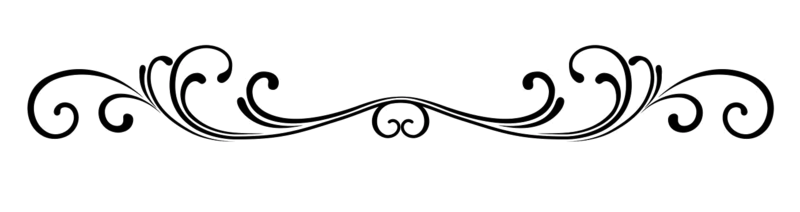 Would you become a pilgrim on the road of Love?The first condition is that you make yourselfhumble as dust and ashes.   Ansarit of Herat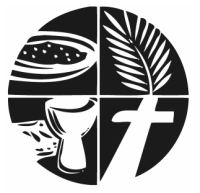 Rev. Vicky Stifter, MinisterDiana Beterbide, Piano & Choir DirectorDawn Rankin, FluteBetty Shalhope & Eileen Utroske, Diaconate LeadersKathy Watson & Heather Nielsen, ReadersTom Hackett, Sound & Audio Visual System    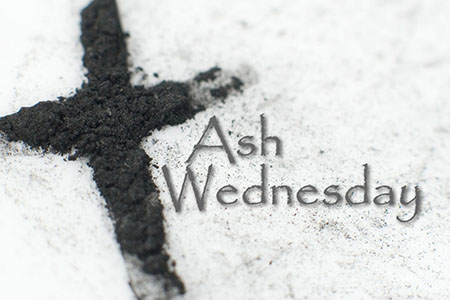 RIVERSIDE COMMUNITY CHURCHAsh Wednesday ServiceMarch 2, 2022    7 pm